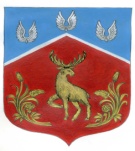 Администрация муниципального образованияГромовское сельское поселениемуниципального образования Приозерский муниципальный районЛенинградской областиП О С Т А Н О В Л Е Н И ЕОт 07 февраля 2019 года                           №  37О внесении изменений в муниципальную программу «Развитие культуры и физической культуры  в муниципальном образовании Громовское сельское поселение на 2017-2019 год»В соответствии со статьей 33 Федерального закона Российской Федерации от 06 октября 2003 года № 131-ФЗ «Об общих принципах организации местного самоуправления в Российской Федерации», Положения о бюджетном процессе в муниципальном образовании Громовское сельское поселение Приозерский муниципальный район Ленинградской области, утвержденного решением Совета депутатов Громовское сельское поселение от 29.11.2013г. № 162 в рамках реализации мероприятий   программы «Развитие культуры и физической культуры  в муниципальном образовании Громовское сельское поселение на 2017-2019 год» администрация МО Громовское сельское поселение ПОСТАНОВЛЯЕТ:          1.  Внести в постановление администрации № 388 от 01.11.2017 года «О внесении изменений в муниципальную программу «Развитие культуры и физической культуры  в муниципальном образовании Громовское сельское поселение на 2017-2019 год» изменения согласно приложению к настоящему постановлению.          2.  Начальнику отдела экономики и финансов Администрации МО Громовское сельское поселение Вострейкиной Т.А.  при формировании среднесрочного финансового плана МО Громовское сельское поселение на 2019 год предусмотреть ассигнования на реализацию мероприятий муниципальной  программы «Развитие культуры и физической культуры в муниципальном образовании Громовское  сельское поселение на 2017-2019 год».              3.  Опубликовать данное постановление в средствах массовой информации и в сети Интернет на официальном сайте администрации муниципального образования Громовское сельское поселение муниципального образования Приозерский муниципальный район Ленинградской области http://www.admingromovo.ru.          4.  Контроль за выполнением настоящего постановления возложить на директора МУК КСК «Громово».Глава администрации				 	            А.П.Кутузов      Исп. Меньшикова М.Г.РАЗОСЛАНО: Дело-2, МУК КСК «Громово»-1,КФ-1,Ленинформбюро-1, Прокуратура-1	Приложение к постановлениюАдминистрации МО Громовское  сельское поселение от 07.02.2019 года № 37Муниципальная программа «Развитие культуры и физической культуры  в муниципальном образовании Громовское сельское поселение на 2017-2019 год»Паспорт   программы        1.     Обоснование необходимости разработки и принятия Программы.
     Разработка муниципальной  программы «Развитие культуры и физической культуры в муниципальном образовании Громовское сельское поселение» позволит поддерживать и развивать все  направления сферы культуры, наиболее эффективно использовать финансовые ресурсы, обеспечивать выполнение функций, возложенных на муниципальное учреждение культуры культурно-спортивный комплекс «Громово».
  Программа охватывает все основные направления деятельности в сфере культуры: развитие народного художественного творчества, культурно-досуговой деятельности, создание условий для развития творческих коллективов.
       Необходимо обеспечить поддержку жизнеспособных форм народной традиционной культуры с учетом их функционального назначения, местного своеобразия и естественных условий существования. В современных  условиях жители   муниципального образования Громовское сельское поселение должны иметь возможность доступа к комплексу  культурных услуг: выставки, концерты, книжные новинки, возможность получения информации.
        Одной из актуальных проблем гражданского общества остаётся кризис духовных и нравственных ценностей у подрастающего поколения. Учреждения культуры и искусства вносят определённый вклад в организацию профилактической работы по преодолению негативных явлений в детской среде, в воспитании высоконравственной, твёрдой в своих убеждениях личности.       Важной составной частью социально- экономической политики администрации муниципального образования Громовское сельское поселение  является создание условий для проведения спортивно- массовых мероприятий среди различных категорий населения и оказание физкультурно-оздоровительных и спортивных услуг.

                                               2. Цели и задачи Программы
Цели:- Повышение культурного и нравственного уровня населения; - Обеспечение свободы творчества и прав граждан на участие в культурной жизни; - Создание условий для организации отдыха населения;- Привлечение населения к участию в массовых праздниках.- Обеспечение деятельности творческих коллективов.- Создание современной библиотеки как многоцелевого культурного и информационного учреждения, обеспечивающего общедоступность книги и информации для всех жителей поселения;- увеличение количества граждан поселения, участвующих в спортивных мероприятиях поселения ;- Повышение качества проведения спортивных мероприятий для населения;- Создание условий для укрепления здоровья граждан, развитие детско-юношеского спорта, проведение спортивно-массовых мероприятий. - Стопроцентное использование выделенных денежных средств.
Задачи:- Организация и проведение культурно – массовых мероприятий-Обеспечение поддержки и создание условий для совершенствования народного творчества;- Создание условий для организации досуга и обеспечения жителей поселения услугами учреждения культуры   -Привлечение населения к активному участию в культурной жизни. -Материально-техническое обеспечение деятельности учреждений культуры поселения.
- Приобщение к культурным ценностям, обеспечение доступа к библиотечным фондам;- Изучение и формирование библиотечных  фондов, соответствующих развитию личности, ее информационным и иным потребностям;- Пропаганда ценности чтения и книги; - Содействие сохранению и развитию семейных традиций, оказание информационной поддержки в вопросах самообразования семьи, организация детского и семейного досуга в библиотеке;- Просветительская деятельность в целях профилактики и предупреждения детских правонарушений, пропаганда здорового образа жизни среди населения;- Увеличение количества граждан поселения, участвующих в спортивных мероприятиях поселения ;- Повышение качества проведения спортивных мероприятий для населения;- Стопроцентное использование выделенных денежных средств.                                         3. Срок реализации Программы.          
     Срок реализации программы – 2017-2019 год.
                                 4. Ресурсное обеспечение Программы.
   Программа реализуется за счет средств бюджета муниципального образования Громовское сельское поселение.   5. Ожидаемые результаты реализации Программы.        Реализация муниципальной  программы «Развитие культуры  и физической культуры в муниципальном образовании Громовское сельское поселение»  будет способствовать дальнейшему формированию духовно-нравственного гражданского общества, повышению качества уровня жизни населения поселения.
                                   6. Оценка эффективности Программы.   Для расчёта эффективности реализации программы используются индикаторы и показатели отчёта о реализации программы.  В качестве критериев оценки результативности реализации программы используется индекс результативности и интегральная оценка результативности.   Индекс результативности программы оценивается по каждому целевому показателю в год по формуле:        Пфit Pit = ---------        Ппit где   Pit - результативность достижения, характеризующая ход реализации                программы        Пфit – фактическое значение показателя программы          Ппit  – плановые значения показателя программы             Интегральная оценка результативности программы в год определяется по следующей формуле:         m                    SUM Pit            1Ht = -----------         mгде    Ht  - интегральная оценка эффективности программыm - количество показателей программы         SUM Pit  - индекс результативностиЭффективность реализации программы определяется как соотношение оценки результативности программы и уровня финансирования:        Ht            Эt = ----х 100        St  - уровень финансирования программы в год.где     Эt - эффективность программы в годHt - интегральная оценка эффективности          	St  - уровень финансирования программы в год.ПРОГРАММНЫЕ МЕРОПРИЯТИЯК   МУНИЦИПАЛЬНОЙ   ПРОГРАММЕ«Развитие культуры и физической культуры в муниципальном образовании Громовское сельское поселение  на 2017 - 2019 год»Полное наименование ПрограммыМуниципальная программа муниципального образования Громовское сельское поселение муниципального образования Приозерский муниципальный район Ленинградской области «Развитие культуры и физической культуры в муниципальном образовании» на 2017-2019 год.Основание для разработки программы-Федеральный закон Российской Федерации от 06.10.2003 г. № 131-ФЗ «Об общих принципах организации местного самоуправления в Российской Федерации»;-Закон РФ от 9 октября 1992г. № 3612-1 «Основы законодательства Российской Федерации о культуре»;- Федеральный закон от 4 декабря 2007 года № 329-ФЗ « О физической культуре и спорте в Российской Федерации»;- Федеральный закон от 29.12.1994 г. №78-ФЗ «О библиотечном деле»;Заказчик ПрограммыАдминистрация муниципального образования Громовское сельское поселениеРазработчик ПрограммыМуниципальное учреждение культуры культурно-спортивный комплекс «Громово»Подпрограмма 1.«Организация культурно-досуговой деятельности в муниципальном образовании»МероприятияОбеспечение деятельности муниципального учреждения культуры культурно-спортивный комплекс «Громово»Подпрограмма 2.«Развитие и модернизация библиотечного дела в муниципальном образовании»МероприятияОбеспечение библиотечной деятельности муниципального учреждения культуры культурно-спортивный комплекс «Громово»Подпрограмма 3.«Развитие физической культуры в муниципальном образовании»МероприятияОрганизация и проведение спортивных мероприятий и спортивных соревнований в рамках муниципальной программы.Цели муниципальной программы- Создание условий для организации отдыха населения;- Привлечение населения к участию в массовых праздниках;- Обеспечение деятельности творческих коллективов.- Создание современной библиотеки как многоцелевого культурного и информационного учреждения, обеспечивающего общедоступность книги и информации для всех жителей поселения;- Содействие раскрытию творческого потенциала личности человека посредством удовлетворения его духовных потребностей;- Создание условий для регулярных занятий физической культурой и спортом различных категорий населения;- Проведение спортивно- массовых мероприятий;- Участие в районных физкультурных и спортивных мероприятиях;Задачи муниципальной программы- Создание условий для организации досуга и обеспечения жителей поселения услугами учреждения культуры;  - Изучение и формирование библиотечных фондов, соответствующих развитию личности, ее информационным и иным потребностям;- Увеличение количества граждан, принимающих участие в физкультурно-оздоровительных мероприятиях;Сроки и этапы реализации муниципальной ПрограммыСрок реализации программы 2017-2019 год.Источники финансирования муниципальной ПрограммыОбщий объем финансирования Программы по годам составляет:2017 год- местный бюджет – 8 155 280,00- областной бюджет – 1 015 000,002018 год- местный бюджет – 8 882 400,00- областной бюджет – 1 422 700,002019 год - местный бюджет – 8 934 300,00- областной бюджет – 1 532 300,00Ожидаемые результаты реализации программыПодпрограмма 1. «Организация культурно-досуговой деятельности в муниципальном образовании»:- Увеличение числа посетителей культурно-досуговых мероприятий  до 11300 чел.;Подпрограмма 2. «Развитие и модернизация библиотечного дела в муниципальном образовании»:- Увеличение числа посещений библиотеки  до 14881 ед. - Увеличение количества книговыдачи до 21 000 ед.- Увеличение количества приобретённых книг до 850 экз.                Подпрограмма 3.«Развитие физической культуры в муниципальном образовании»:- Увеличение доли граждан поселения, систематически занимающихся физической культурой и спортом на 13 %.Ответственный исполнитель программыМуниципальное учреждение культуры культурно-спортивный комплекс «Громово»Соисполнители  ПрограммыАдминистрация муниципального образования Громовское сельское поселение№п.п.Наименование         мероприятий                        Затраты                         Затраты                         Затраты                         Затраты №п.п.Наименование         мероприятий2017 год(тыс.руб.)2017 год(тыс.руб.)2018 год(тыс.руб.)2019 год(тыс.руб.)Организация культурно-досуговой деятельности в  МО Громовское сельское поселениеОрганизация культурно-досуговой деятельности в  МО Громовское сельское поселениеОрганизация культурно-досуговой деятельности в  МО Громовское сельское поселениеОрганизация культурно-досуговой деятельности в  МО Громовское сельское поселениеОрганизация культурно-досуговой деятельности в  МО Громовское сельское поселениеОрганизация культурно-досуговой деятельности в  МО Громовское сельское поселение1.1.Организация и проведение  культурно-досуговых мероприятийОрганизация и проведение  культурно-досуговых мероприятий560,0547,5530,01.2Обеспечение деятельности учрежденияОбеспечение деятельности учреждения4207,384 430,94 819,61.3Коммунальные услугиКоммунальные услуги699,01 292,6723,01.4Аренда, прочие услугиАренда, прочие услуги1 308,001 484,91 866,01.5Организация и проведение  культурно-досуговых мероприятий для ветерановОрганизация и проведение  культурно-досуговых мероприятий для ветеранов90,0Итого по подпрограмме 1Итого по подпрограмме 1Итого по подпрограмме 16 774,387 7550,98 028,6Развитие и модернизация библиотечного дела в МО Громовское сельское поселениеРазвитие и модернизация библиотечного дела в МО Громовское сельское поселениеРазвитие и модернизация библиотечного дела в МО Громовское сельское поселениеРазвитие и модернизация библиотечного дела в МО Громовское сельское поселениеРазвитие и модернизация библиотечного дела в МО Громовское сельское поселениеРазвитие и модернизация библиотечного дела в МО Громовское сельское поселение2.1.Организация и проведение  досуговых мероприятийОрганизация и проведение  досуговых мероприятий5050502.2Обеспечение деятельности библиотекиОбеспечение деятельности библиотеки960,91 251,21 098,0Итого по подпрограмме 2Итого по подпрограмме 2Итого по подпрограмме 21010,91 301,21 148,0Развитие физической культуры в МО Громовское сельское поселениеРазвитие физической культуры в МО Громовское сельское поселениеРазвитие физической культуры в МО Громовское сельское поселениеРазвитие физической культуры в МО Громовское сельское поселениеРазвитие физической культуры в МО Громовское сельское поселениеРазвитие физической культуры в МО Громовское сельское поселение3.1Организация и проведение  спортивных соревнований и мероприятийОрганизация и проведение  спортивных соревнований и мероприятий356,0190,0150,003.2Обеспечение деятельности учрежденияОбеспечение деятельности учреждения1029,01 058,01 140,0Итого по подпрограмме 3Итого по подпрограмме 3Итого по подпрограмме 31 385,01 248,01 290,00Итого по программеИтого по программеИтого по программе9 170,2810 305,110 466,6                      В С Е Г О                       В С Е Г О                       В С Е Г О 29 941,9829 941,9829 941,98